University of Salahaddin                                                                             Liquid Milk -Practical                                                  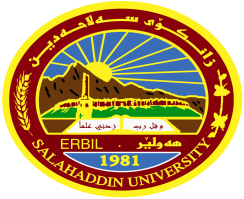 College of Agriculture                                                                                  Stage: Second class  Food Technology Department                                                     	            Time: (1) hourAcademic Year, 2021-2022               Final Term Exam /First Trial         Date: Tuesday  Enumerate five for only four of each of the following sentences                              Fill in the blank with the suitable word                                                                     Explain the following sentences with picture                                                             1- Define         2- write Differences between kaymaq and cream 3- Explain appearance of any turbidity in the filtrate tube during turbidity test B- How prepare 100kg of  12%T.S from milk with T.S 15%?                                              